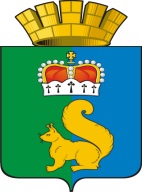 ПОСТАНОВЛЕНИЕ
АДМИНИСТРАЦИИ ГАРИНСКОГО ГОРОДСКОГО ОКРУГА     	В связи с установлением теплой погоды, в целях организации подготовки объектов социального и культурного назначения, коммунального хозяйства Гаринского городского округа к работе в осенне-зимний период 2023/2043 года, ПОСТАНОВЛЯЮ:     	1. Закончить с 14.05.2023 г. отопительный сезон 2022/2023 года на объектах муниципальных предприятий и учреждений социальной сферы, находящихся на территории Гаринского городского округа.     	2. Утвердить План мероприятий по подготовке объектов социального и культурного назначения,  коммунального хозяйства Гаринского городского округа к работе в осенне-зимний период 2023/2024 года (прилагается).     	3. Руководителям: МКУ «Информационно-методический центр» Гаринского городского округа (Ланец Е.М.), МКУК «Культурно-досуговый центр» Гаринского городского округа (Шимова Н.Д.); МУП «Отдел по благоустройству администрации Муниципального образования «Гаринский район» (Ермилов А.В.):       3.1. провести анализ итогов работы котельных в отопительный период 2022/2023 года;       3.2.  в срок до 25 мая 2023 года разработать и направить в Администрацию Гаринского городского округа  графики проведения гидравлических испытаний  эксплуатируемых тепловых сетей, утвержденные в установленном порядке, с указанием сроков проведения испытаний эксплуатирующей организацией, ответственного должностного лица и его контактные данные, а также планы ремонтных работ на тепловых сетях;       3.3 организовать подготовку к отопительному сезону 2023/2024 года подведомственных учреждений и обеспечение их необходимым запасом топлива (дров).      	3.4 при разработке планов мероприятий по подготовке жилищно-коммунального хозяйства и объектов социального и культурного назначения к работе в осенне-зимний период 2023/2024 года указать конкретные мероприятия, ответственных и сроки выполнения мероприятий, а также обратить особое внимание:	- на проведение текущего ремонта водогрейных котлов и теплосетей с последующим гидравлическим испытанием тепловых сетей;	- на  обязательную промывку трубопроводов внешних и внутренних сетей;	- на создание необходимых запасов топлива;	- на подготовку персонала по эксплуатации оборудования.     	3.5. своевременно производить расчеты за потребленные топливно-энергетические ресурсы и коммунальные услуги;     	3.6. принять меры по погашению задолженности за топливно-энергетические ресурсы, в том числе путем подписания соглашений о реструктуризации задолженности;      	3.7. обеспечить создание на муниципальных котельных на начало отопительного сезона стодневного запаса топлива (срок до 15 августа 2023 года);      	3.8. обеспечить создание необходимых запасов материально-технических ресурсов для ликвидации аварийных ситуаций на объектах и сетях коммунальной инфраструктуры (срок – 01 сентября  2023 года);	3.9. обеспечить температурный режим в зданиях образовательных учреждений не ниже + 18 градусов, до наступления постоянной положительной температуры наружного воздуха, путем подтапливания котлов в ночное время;       3.10. обеспечить предоставление ежемесячной информации по выполнению плана, утвержденного настоящим постановлением в Администрацию Гаринского городского округа. 	       3.11. представить в Администрацию Гаринского городского округа до 25 мая 2023 года планы подготовки котельных к отопительному сезону 2023/2024 года 	4. Настоящее постановление опубликовать (обнародовать).	5. Контроль за исполнением настоящего постановления оставляю за собой.УТВЕРЖДЕН постановлением администрации Гаринского городского округа                                                                                                                                                               от 04 мая 2023 года № 70П Л А Нмероприятий по подготовке объектов социального и культурного назначения, жилищно-коммунального хозяйства Гаринского городского округа к работе в осенне-зимний период 2023/2024 года        04.05.2023         п.г.т. Гари              № 70        Об итогах отопительного сезона 2022/2023 года            и подготовке объектов социального и культурного   назначения, коммунального хозяйства к работе        в осенне-зимний период 2023/2024 года        Об итогах отопительного сезона 2022/2023 года            и подготовке объектов социального и культурного   назначения, коммунального хозяйства к работе        в осенне-зимний период 2023/2024 годаГлава  Гаринского городского округаС.Е. Величко№п/пНаименование мероприятияСрокисполненияОтветственный исполнитель1.Рассмотреть итоги отопительного сезона 2022/2023 года, подготовить планы мероприятий по подготовке к работе в осенне-зимний период 2023/2024 года с учетом недостатков, выявленных в предыдущем отопительном периоде.до 01.06.2023г.Руководителям: МКУ «Информационно-методический центр»; МКУК «Культурно-досуговый центр»; директор МУП «Отдел по благоустройству администрации МО «Гаринский район»2.Организовать наличие материально-технических ресурсов для ликвидации аварийных ситуаций на объектах и сетях жилищно-коммунального хозяйствадо 01.09.2023г.Руководителям: МКУ «Информационно-методический центр»; МКУ «Городское хозяйство»; МКУК «Культурно-досуговый центр»; директор МУП «Отдел по благоустройству администрации МО «Гаринский район»,3.Обеспечить наличие топлива на весь отопительный периодв течение отопительного сезонаРуководители муниципальных учреждений и предприятий, директор МУП «Отдел по благоустройству администрации МО «Гаринский район»4.Обеспечить полное использование естественного освещенияпостоянноРуководители муниципальных учреждений и предприятий5.Провести ревизию утепления чердаков, подвалов, дверных и оконных проемов, при необходимости устранить причины потерь тепладо 15.09.2023г.Руководители муниципальных учреждений и предприятий6.Провести плановые ремонты котельных и систем отопления. Провести гидравлические испытания тепловых сетейдо 15.09.2023г.Руководители муниципальных учреждений и предприятий, директор МУП «Отдел по благоустройству администрации МО «Гаринский район»  7.Провести плановый ремонт системы водоснабжениядо 01.10.2023г.Директор МУП «Отдел по благоустройству администрации МО «Гаринский район»8.Своевременно провести торги на закупку топливадо 15.08.2023г.Руководители муниципальных учреждений и предприятий9.Составить план  по погашению дебиторской задолженности за потребленные жилищно-коммунальные услуги, активизировать работу по поступлению платежей от населенияпостоянноМКУ «Городское хозяйство»,директор МУП «Отдел по благоустройству администрации МО «Гаринский район»10.Составить график подвоза топлива для создания стодневного запасадо 15.07.2023г.Руководители МУ, МОУ и МП11.Проводить ежемесячный анализ дебиторской и кредиторской задолженности за топливно-энергетические ресурсы, сверки с поставщиками  ТЭРежемесячноМКУ «Городское хозяйство», директор МУП «Отдел по благоустройству администрации МО Гаринский район,Руководители  МУ и МП12.Обеспечить работу специальной техники и механизмов к работе в зимних условиях, создать необходимый запас горюче-смазочных материалов, материально-технических ресурсовдо 16.08.2023г.МКУ «Городское хозяйство»,   МУП «Отдел по благоустройству администрации МО «Гаринский район», МКУК «Культурно-досуговый центр» 13.организовать в соответствии с требованиями регламентирующих документов обучение и прохождение проверки знаний персонала , ответственного за электрохозяйство, исправное состояние и безопасную эксплуатацию тепловых энергоустановок до 15.09.2023г.Руководители муниципальных учреждений и предприятий, директор МУП «Отдел по благоустройству администрации МО «Гаринский район»14.Обеспечить предоставление информации:Руководители МУ, МОУ и МП, МУП, 14.- о выполнении графиков завоза топливаеженедельно с 01.07.2023г.Руководители МУ, МОУ и МП, МУП, 14.- о выполнении работ по подготовке инженерных сетей и их ремонтееженедельно с августа по ноябрь 2023г.Руководители МУ, МОУ и МП, МУП, 14.- о готовности котельных к началу отопительного сезонак  01.09.2023г.Руководители МУ, МОУ и МП, МУП, 14.- предоставление актов готовности котельных и паспортов готовности организаций к работе в осенне-зимний периоддо 15.08.2023г.Руководители МУ, МОУ и МП, МУП, 15.Организовать работу по подготовке подведомственных учреждений к отопительному сезону 2023/2024  годадо 15.09.2023г.МКУ «Информационно-методический центр»; МКУК «Культурно-досуговый центр»; директор МУП «Отдел по благоустройству администрации МО «Гаринский район»,16.Организовать ежедневный сбор информации о включении тепла на объектах ЖКХ и объектах социальной сферыс 15.09.2023  г. до полного включения отопленияРуководители МУ, МОУ и МП, МУП, 